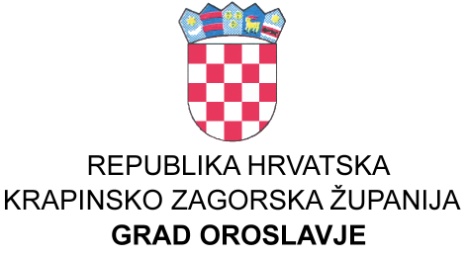 GRADSKO VIJEĆEKLASA: 024-03/23-01/12UBROJ: 2140-4-2-23-7Oroslavje, 30.11.2023. godine 	Na temelju članka 9a.  Zakona o financiranju javnih potreba u kulturi (“Narodne novine” broj 47/90, 27/93, 38/09) i članka  32. Statuta grada Oroslavja (Službeni glasnik Krapinsko-zagorske županije broj 16/09., 13/13., 19/18., 21/2020. i 23/2021) Gradsko vijeće grada Oroslavja na svojoj 31. sjednici održanoj dana 30.11.2023. godine, donijelo jeP R O G R A MJAVNIH POTREBA U KULTURIGRADA OROSLAVJA ZA 2024. GODINUČlanak 1.	Ovim Programom javnih potreba u kulturi, a u cilju poticanja i promicanja kulturnih djelatnosti, grad Oroslavje će sudjelovati u sufinanciranju javnih potreba u kulturi te sufinanciranju troškova poslovanja Proračunskih korisnika financijskim sredstvima iz Proračuna grada Oroslavja za 2024. godinu kako slijedi:Članak 2.       Ostvarenje programa javnih potreba u kulturi ostvarivat će se srazmjerno ostvarivanju prihoda grada - planiranih izvornih sredstava Proračuna Grada Oroslavja i Kapitalnih pomoći.Članak 3.	Ovaj  Program objavit će se u Službenom glasniku Krapinsko-zagorske županije i na web stranicama grada Oroslavja.                                                                                                                                 PREDSJEDNIK 					                                        Gradskog vijeća Oroslavje							                      Ivan Tuđa1. JAVNE POTREBE U KULTURI             70.700,00                 70.700,00    1.1.A100001  Financiranje projekata u kulturi22.300,0022.300,00Troškovi organizacije manifestacija: Dani kazališta, održavanja festivala, koncerata, Melitino proljeće, Dani poduzetništva i dr.1.2.A100004  Donacije vjerskim zajednicama3.400,003.400,001.3.K100002  Uređenje parkova -povijesni spomenici i kulturna baština40.000,0040.000,001.4.K100003  Financiranje nabave opreme za kulturne manifestacije5.000,005.000,00Izvori financiranja1.1.  Opći prihodi i primici68.400,0068.400,006.3. Tekuće donacije građana1.000,001.000,006.3. Donacije od trgovačkih društava1.300,001.300,0070.700,0070.700,002.USTANOVE U KULTURI           103.800,00    2.1.Dom kulture20.000,002.1.1.A100003 Održavanje Doma kulture - potrošnja vode, struje, plina, nabava materijala te usluge za tekuće održavanje10.000,002.1.2.K100001 Uređenje Doma kulture  - nabava opreme10.000,00Izvori financiranja1.1.  Opći prihodi i primici16.000,004.1. Prihodi za posebne namjene - sufinanciranje potrošnje plina4.000,0020.000,002.2.Gradska knjižnica - proračunski korisnik Glava 00203             83.800,00    2.2.1.A100001  Redovna djelatnost financirana sredstvima Grada72.000,002.2.2.A100002  Redovna djelatnost financirana sredstvima korisnika11.800,00Izvori financiranja1.1. Opći prihodi i primici72.000,004.6. Prihodi za posebne namjene - Gradska knjižnica2.800,005.3.2.  Pomoći - Gradska knjižnica - Ministarstvo kulture5.100,005.3.3.  Pomoći - Gradska knjižnica - Ministarstvo kulture - otkup knjiga2.500,005.3.4.  Pomoći - Gradska knjižnica iz županijskog proračuna1.400,0083.800,00